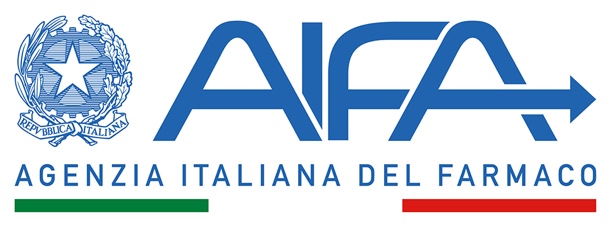 Appendice IA) TIPOLOGIA DI VARIAZIONE A) TIPOLOGIA DI VARIAZIONE A) TIPOLOGIA DI VARIAZIONE A) TIPOLOGIA DI VARIAZIONE A) TIPOLOGIA DI VARIAZIONE A) TIPOLOGIA DI VARIAZIONE A) TIPOLOGIA DI VARIAZIONE A) TIPOLOGIA DI VARIAZIONE A) TIPOLOGIA DI VARIAZIONE A.1) Una o più variazioni afferenti a modifiche di tipo amministrativo che riguardano una singola AIPA.1) Una o più variazioni afferenti a modifiche di tipo amministrativo che riguardano una singola AIPA.1) Una o più variazioni afferenti a modifiche di tipo amministrativo che riguardano una singola AIPA.1) Una o più variazioni afferenti a modifiche di tipo amministrativo che riguardano una singola AIPA.1) Una o più variazioni afferenti a modifiche di tipo amministrativo che riguardano una singola AIPA.1) Una o più variazioni afferenti a modifiche di tipo amministrativo che riguardano una singola AIPA.2) Una o più variazioni afferenti a modifiche degli stampati che riguardano una singola AIP A.2) Una o più variazioni afferenti a modifiche degli stampati che riguardano una singola AIP A.2) Una o più variazioni afferenti a modifiche degli stampati che riguardano una singola AIP A.2) Una o più variazioni afferenti a modifiche degli stampati che riguardano una singola AIP A.2) Una o più variazioni afferenti a modifiche degli stampati che riguardano una singola AIP A.2) Una o più variazioni afferenti a modifiche degli stampati che riguardano una singola AIP A.3) Singola variazione comune ad una pluralità di AIPA.3) Singola variazione comune ad una pluralità di AIPA.3) Singola variazione comune ad una pluralità di AIPA.3) Singola variazione comune ad una pluralità di AIPA.3) Singola variazione comune ad una pluralità di AIPA.3) Singola variazione comune ad una pluralità di AIPA.4) Singola variazione corrispondente alle tipologie c.1.8 o c.1.9 o c.1.15A.4) Singola variazione corrispondente alle tipologie c.1.8 o c.1.9 o c.1.15A.4) Singola variazione corrispondente alle tipologie c.1.8 o c.1.9 o c.1.15A.4) Singola variazione corrispondente alle tipologie c.1.8 o c.1.9 o c.1.15A.4) Singola variazione corrispondente alle tipologie c.1.8 o c.1.9 o c.1.15A.4) Singola variazione corrispondente alle tipologie c.1.8 o c.1.9 o c.1.15B) SINGOLA AIP O ELENCO DI AIP  Nel caso di variazione di tipologia A.3/A.4 ripetere la compilazione delle informazioni richieste, per ogni AIP interessata: B) SINGOLA AIP O ELENCO DI AIP  Nel caso di variazione di tipologia A.3/A.4 ripetere la compilazione delle informazioni richieste, per ogni AIP interessata: B) SINGOLA AIP O ELENCO DI AIP  Nel caso di variazione di tipologia A.3/A.4 ripetere la compilazione delle informazioni richieste, per ogni AIP interessata: B) SINGOLA AIP O ELENCO DI AIP  Nel caso di variazione di tipologia A.3/A.4 ripetere la compilazione delle informazioni richieste, per ogni AIP interessata: B) SINGOLA AIP O ELENCO DI AIP  Nel caso di variazione di tipologia A.3/A.4 ripetere la compilazione delle informazioni richieste, per ogni AIP interessata: B) SINGOLA AIP O ELENCO DI AIP  Nel caso di variazione di tipologia A.3/A.4 ripetere la compilazione delle informazioni richieste, per ogni AIP interessata: B) SINGOLA AIP O ELENCO DI AIP  Nel caso di variazione di tipologia A.3/A.4 ripetere la compilazione delle informazioni richieste, per ogni AIP interessata: B) SINGOLA AIP O ELENCO DI AIP  Nel caso di variazione di tipologia A.3/A.4 ripetere la compilazione delle informazioni richieste, per ogni AIP interessata: B) SINGOLA AIP O ELENCO DI AIP  Nel caso di variazione di tipologia A.3/A.4 ripetere la compilazione delle informazioni richieste, per ogni AIP interessata: Numero progressivo(n.1,2,3, etc)Paese UE/EEA di provenienzaPaese UE/EEA di provenienzaMedicinale autorizzato all’importazione(nome, dosaggio, forma farmaceutica, unità posologiche) Medicinale autorizzato all’importazione(nome, dosaggio, forma farmaceutica, unità posologiche) Medicinale autorizzato all’importazione(nome, dosaggio, forma farmaceutica, unità posologiche) Codice AIC a nove cifreDeterminazione AIP: numero, data e serie della Gazzetta Ufficiale Determinazione AIP: numero, data e serie della Gazzetta Ufficiale C) DESCRIZIONE DELLA/DELLE VARIAZIONE/VARIAZIONI E DELLA DOCUMENTAZIONE (barrare una o più caselle per una variazione A.1 o A.2, come applicabile; barrare una casella per una variazione A.3 o A.4)  C) DESCRIZIONE DELLA/DELLE VARIAZIONE/VARIAZIONI E DELLA DOCUMENTAZIONE (barrare una o più caselle per una variazione A.1 o A.2, come applicabile; barrare una casella per una variazione A.3 o A.4)  C) DESCRIZIONE DELLA/DELLE VARIAZIONE/VARIAZIONI E DELLA DOCUMENTAZIONE (barrare una o più caselle per una variazione A.1 o A.2, come applicabile; barrare una casella per una variazione A.3 o A.4)  C) DESCRIZIONE DELLA/DELLE VARIAZIONE/VARIAZIONI E DELLA DOCUMENTAZIONE (barrare una o più caselle per una variazione A.1 o A.2, come applicabile; barrare una casella per una variazione A.3 o A.4)  C) DESCRIZIONE DELLA/DELLE VARIAZIONE/VARIAZIONI E DELLA DOCUMENTAZIONE (barrare una o più caselle per una variazione A.1 o A.2, come applicabile; barrare una casella per una variazione A.3 o A.4)  C) DESCRIZIONE DELLA/DELLE VARIAZIONE/VARIAZIONI E DELLA DOCUMENTAZIONE (barrare una o più caselle per una variazione A.1 o A.2, come applicabile; barrare una casella per una variazione A.3 o A.4)  C) DESCRIZIONE DELLA/DELLE VARIAZIONE/VARIAZIONI E DELLA DOCUMENTAZIONE (barrare una o più caselle per una variazione A.1 o A.2, come applicabile; barrare una casella per una variazione A.3 o A.4)  C) DESCRIZIONE DELLA/DELLE VARIAZIONE/VARIAZIONI E DELLA DOCUMENTAZIONE (barrare una o più caselle per una variazione A.1 o A.2, come applicabile; barrare una casella per una variazione A.3 o A.4)  C) DESCRIZIONE DELLA/DELLE VARIAZIONE/VARIAZIONI E DELLA DOCUMENTAZIONE (barrare una o più caselle per una variazione A.1 o A.2, come applicabile; barrare una casella per una variazione A.3 o A.4)  Documentazione da allegare alla domanda Documentazione da allegare alla domanda Documentazione da allegare alla domanda Documentazione da allegare alla domanda C.1) Modifiche che riguardano il medicinale autorizzato all’importazione (la documentazione deve essere fornita per ogni AIP indicata al punto B, ove applicabile)C.1) Modifiche che riguardano il medicinale autorizzato all’importazione (la documentazione deve essere fornita per ogni AIP indicata al punto B, ove applicabile)C.1) Modifiche che riguardano il medicinale autorizzato all’importazione (la documentazione deve essere fornita per ogni AIP indicata al punto B, ove applicabile)C.1) Modifiche che riguardano il medicinale autorizzato all’importazione (la documentazione deve essere fornita per ogni AIP indicata al punto B, ove applicabile)c.1.1 Modifica della denominazione del medicinale esteroc.1.1 Modifica della denominazione del medicinale esteroc.1.1 Modifica della denominazione del medicinale esteroc.1.1 Modifica della denominazione del medicinale esteroScansione completa del Foglio Illustrativo (FI)  e delle etichette del medicinale di importazione che evidenzino la modificaScansione completa del Foglio Illustrativo (FI)  e delle etichette del medicinale di importazione che evidenzino la modificaScansione completa del Foglio Illustrativo (FI)  e delle etichette del medicinale di importazione che evidenzino la modificaScansione completa del Foglio Illustrativo (FI)  e delle etichette del medicinale di importazione che evidenzino la modificac.1.2 Modifica del codice AIC nel paese di provenienzac.1.2 Modifica del codice AIC nel paese di provenienzac.1.2 Modifica del codice AIC nel paese di provenienzac.1.2 Modifica del codice AIC nel paese di provenienzaEtichette attualmente autorizzateScansione completa del FI  e delle etichette del medicinale di importazione che evidenzino la modifica Etichette attualmente autorizzateScansione completa del FI  e delle etichette del medicinale di importazione che evidenzino la modifica Etichette attualmente autorizzateScansione completa del FI  e delle etichette del medicinale di importazione che evidenzino la modifica Etichette attualmente autorizzateScansione completa del FI  e delle etichette del medicinale di importazione che evidenzino la modifica c.1.3 Modifica del nome e/o dell'indirizzo del titolare AIC nel paese di provenienzac.1.3 Modifica del nome e/o dell'indirizzo del titolare AIC nel paese di provenienzac.1.3 Modifica del nome e/o dell'indirizzo del titolare AIC nel paese di provenienzac.1.3 Modifica del nome e/o dell'indirizzo del titolare AIC nel paese di provenienzaFI e/o etichette attualmente autorizzateScansione completa del FI e delle etichette del medicinale di importazione che evidenzino la modifica. FI e/o etichette attualmente autorizzateScansione completa del FI e delle etichette del medicinale di importazione che evidenzino la modifica. FI e/o etichette attualmente autorizzateScansione completa del FI e delle etichette del medicinale di importazione che evidenzino la modifica. FI e/o etichette attualmente autorizzateScansione completa del FI e delle etichette del medicinale di importazione che evidenzino la modifica. c.1.4 Modifica del nome e/o dell’indirizzo del produttore c.1.4 Modifica del nome e/o dell’indirizzo del produttore c.1.4 Modifica del nome e/o dell’indirizzo del produttore c.1.4 Modifica del nome e/o dell’indirizzo del produttore FI attualmente autorizzatoScansione completa del FI del medicinale di importazione che evidenzi la modificaFI attualmente autorizzatoScansione completa del FI del medicinale di importazione che evidenzi la modificaFI attualmente autorizzatoScansione completa del FI del medicinale di importazione che evidenzi la modificaFI attualmente autorizzatoScansione completa del FI del medicinale di importazione che evidenzi la modificac.1.5 Aggiunta/sostituzione di un produttore c.1.5 Aggiunta/sostituzione di un produttore c.1.5 Aggiunta/sostituzione di un produttore c.1.5 Aggiunta/sostituzione di un produttore FI attualmente autorizzatoScansione completa del FI del medicinale di importazione che evidenzi la modifica FI attualmente autorizzatoScansione completa del FI del medicinale di importazione che evidenzi la modifica FI attualmente autorizzatoScansione completa del FI del medicinale di importazione che evidenzi la modifica FI attualmente autorizzatoScansione completa del FI del medicinale di importazione che evidenzi la modifica c.1.6 Eliminazione di un produttore c.1.6 Eliminazione di un produttore c.1.6 Eliminazione di un produttore c.1.6 Eliminazione di un produttore FI attualmente autorizzatoScansione completa del FI del medicinale di importazione che evidenzi la modificaFI attualmente autorizzatoScansione completa del FI del medicinale di importazione che evidenzi la modificaFI attualmente autorizzatoScansione completa del FI del medicinale di importazione che evidenzi la modificaFI attualmente autorizzatoScansione completa del FI del medicinale di importazione che evidenzi la modificac.1.7 Aggiunta o sostituzione di un sito di confezionamento secondario c.1.7 Aggiunta o sostituzione di un sito di confezionamento secondario c.1.7 Aggiunta o sostituzione di un sito di confezionamento secondario c.1.7 Aggiunta o sostituzione di un sito di confezionamento secondario Copia dell’autorizzazione alla produzione dell’officina o riferimento alla MIA reperibile in EudraGMDPDichiarazione, a firma della QP che certifica i lotti del medicinale, di accettazione ad effettuare il riconfezionamento secondario in GMPProcedura di rietichettatura/riconfezionamento autorizzataDichiarazione che attesti che la procedura presso il nuovo sito corrisponda a quella autorizzataCopia dell’autorizzazione alla produzione dell’officina o riferimento alla MIA reperibile in EudraGMDPDichiarazione, a firma della QP che certifica i lotti del medicinale, di accettazione ad effettuare il riconfezionamento secondario in GMPProcedura di rietichettatura/riconfezionamento autorizzataDichiarazione che attesti che la procedura presso il nuovo sito corrisponda a quella autorizzataCopia dell’autorizzazione alla produzione dell’officina o riferimento alla MIA reperibile in EudraGMDPDichiarazione, a firma della QP che certifica i lotti del medicinale, di accettazione ad effettuare il riconfezionamento secondario in GMPProcedura di rietichettatura/riconfezionamento autorizzataDichiarazione che attesti che la procedura presso il nuovo sito corrisponda a quella autorizzataCopia dell’autorizzazione alla produzione dell’officina o riferimento alla MIA reperibile in EudraGMDPDichiarazione, a firma della QP che certifica i lotti del medicinale, di accettazione ad effettuare il riconfezionamento secondario in GMPProcedura di rietichettatura/riconfezionamento autorizzataDichiarazione che attesti che la procedura presso il nuovo sito corrisponda a quella autorizzatac.1.8 Eliminazione di un sito di confezionamento secondarioc.1.8 Eliminazione di un sito di confezionamento secondarioc.1.8 Eliminazione di un sito di confezionamento secondarioc.1.8 Eliminazione di un sito di confezionamento secondarioSpecificare i dettagli della modifica nella domanda di variazioneSpecificare i dettagli della modifica nella domanda di variazioneSpecificare i dettagli della modifica nella domanda di variazioneSpecificare i dettagli della modifica nella domanda di variazionec.1.9 Modifica del nome/ragione sociale e/o indirizzo di un sito di confezionamento secondario (il sito e le operazioni di fabbricazione rimangono gli stessi)c.1.9 Modifica del nome/ragione sociale e/o indirizzo di un sito di confezionamento secondario (il sito e le operazioni di fabbricazione rimangono gli stessi)c.1.9 Modifica del nome/ragione sociale e/o indirizzo di un sito di confezionamento secondario (il sito e le operazioni di fabbricazione rimangono gli stessi)c.1.9 Modifica del nome/ragione sociale e/o indirizzo di un sito di confezionamento secondario (il sito e le operazioni di fabbricazione rimangono gli stessi)Documento ufficiale rilasciato da un organismo competente (ad esempio dalla Camera di commercio) oppure Copia aggiornata dell’autorizzazione alla produzione dell’officina o riferimento alla MIA reperibile in EudraGMDPDocumento ufficiale rilasciato da un organismo competente (ad esempio dalla Camera di commercio) oppure Copia aggiornata dell’autorizzazione alla produzione dell’officina o riferimento alla MIA reperibile in EudraGMDPDocumento ufficiale rilasciato da un organismo competente (ad esempio dalla Camera di commercio) oppure Copia aggiornata dell’autorizzazione alla produzione dell’officina o riferimento alla MIA reperibile in EudraGMDPDocumento ufficiale rilasciato da un organismo competente (ad esempio dalla Camera di commercio) oppure Copia aggiornata dell’autorizzazione alla produzione dell’officina o riferimento alla MIA reperibile in EudraGMDPc.1.10 Modifica della composizione in eccipienti c.1.10 Modifica della composizione in eccipienti c.1.10 Modifica della composizione in eccipienti c.1.10 Modifica della composizione in eccipienti Scansione completa del FI del medicinale di importazione che evidenzi la modificaScheda comparativa aggiornata per la verifica dell’identità quali-quantitativa del medicinale da importare verso il prodotto di riferimento (modello B) Eventuale documentazione tecnica necessaria a dimostrare l’identità verso il prodotto di riferimento, sotto il profilo della qualità, della sicurezza e dell'efficaciaScansione completa del FI del medicinale di importazione che evidenzi la modificaScheda comparativa aggiornata per la verifica dell’identità quali-quantitativa del medicinale da importare verso il prodotto di riferimento (modello B) Eventuale documentazione tecnica necessaria a dimostrare l’identità verso il prodotto di riferimento, sotto il profilo della qualità, della sicurezza e dell'efficaciaScansione completa del FI del medicinale di importazione che evidenzi la modificaScheda comparativa aggiornata per la verifica dell’identità quali-quantitativa del medicinale da importare verso il prodotto di riferimento (modello B) Eventuale documentazione tecnica necessaria a dimostrare l’identità verso il prodotto di riferimento, sotto il profilo della qualità, della sicurezza e dell'efficaciaScansione completa del FI del medicinale di importazione che evidenzi la modificaScheda comparativa aggiornata per la verifica dell’identità quali-quantitativa del medicinale da importare verso il prodotto di riferimento (modello B) Eventuale documentazione tecnica necessaria a dimostrare l’identità verso il prodotto di riferimento, sotto il profilo della qualità, della sicurezza e dell'efficaciac.1.11 Modifica del confezionamento primario (ad. esempio modifica della composizione del blister)c.1.11 Modifica del confezionamento primario (ad. esempio modifica della composizione del blister)c.1.11 Modifica del confezionamento primario (ad. esempio modifica della composizione del blister)c.1.11 Modifica del confezionamento primario (ad. esempio modifica della composizione del blister)Scansione completa del FI del medicinale di importazione che evidenzi la modificaScheda comparativa aggiornata per la verifica dell’identità quali-quantitativa del medicinale da importare verso il prodotto di riferimento (modello B)Scansione completa del FI del medicinale di importazione che evidenzi la modificaScheda comparativa aggiornata per la verifica dell’identità quali-quantitativa del medicinale da importare verso il prodotto di riferimento (modello B)Scansione completa del FI del medicinale di importazione che evidenzi la modificaScheda comparativa aggiornata per la verifica dell’identità quali-quantitativa del medicinale da importare verso il prodotto di riferimento (modello B)Scansione completa del FI del medicinale di importazione che evidenzi la modificaScheda comparativa aggiornata per la verifica dell’identità quali-quantitativa del medicinale da importare verso il prodotto di riferimento (modello B)c.1.12 Modifica del periodo di validità o delle condizioni di conservazione c.1.12 Modifica del periodo di validità o delle condizioni di conservazione c.1.12 Modifica del periodo di validità o delle condizioni di conservazione c.1.12 Modifica del periodo di validità o delle condizioni di conservazione Scansione completa del FI del medicinale di importazione che evidenzi la modificaScheda comparativa aggiornata per la verifica dell’identità quali-quantitativa del medicinale da importare verso il prodotto di riferimento (modello B) Scansione completa del FI del medicinale di importazione che evidenzi la modificaScheda comparativa aggiornata per la verifica dell’identità quali-quantitativa del medicinale da importare verso il prodotto di riferimento (modello B) Scansione completa del FI del medicinale di importazione che evidenzi la modificaScheda comparativa aggiornata per la verifica dell’identità quali-quantitativa del medicinale da importare verso il prodotto di riferimento (modello B) Scansione completa del FI del medicinale di importazione che evidenzi la modificaScheda comparativa aggiornata per la verifica dell’identità quali-quantitativa del medicinale da importare verso il prodotto di riferimento (modello B) c.1.13 Modifica dell’aspetto del medicinale (es. dimensione, forma, peso/volume, colore, eventuali linee di frattura o incisioni di una compressa) c.1.13 Modifica dell’aspetto del medicinale (es. dimensione, forma, peso/volume, colore, eventuali linee di frattura o incisioni di una compressa) c.1.13 Modifica dell’aspetto del medicinale (es. dimensione, forma, peso/volume, colore, eventuali linee di frattura o incisioni di una compressa) c.1.13 Modifica dell’aspetto del medicinale (es. dimensione, forma, peso/volume, colore, eventuali linee di frattura o incisioni di una compressa) Scansione completa del FI del medicinale di importazione che evidenzi la modificaScheda comparativa aggiornata per la verifica dell’identità quali-quantitativa del medicinale da importare verso il prodotto di riferimento (modello B)Scansione completa del FI del medicinale di importazione che evidenzi la modificaScheda comparativa aggiornata per la verifica dell’identità quali-quantitativa del medicinale da importare verso il prodotto di riferimento (modello B)Scansione completa del FI del medicinale di importazione che evidenzi la modificaScheda comparativa aggiornata per la verifica dell’identità quali-quantitativa del medicinale da importare verso il prodotto di riferimento (modello B)Scansione completa del FI del medicinale di importazione che evidenzi la modificaScheda comparativa aggiornata per la verifica dell’identità quali-quantitativa del medicinale da importare verso il prodotto di riferimento (modello B)c.1.14 Modifica del contenuto della confezione (es. aggiunta di un dispositivo) c.1.14 Modifica del contenuto della confezione (es. aggiunta di un dispositivo) c.1.14 Modifica del contenuto della confezione (es. aggiunta di un dispositivo) c.1.14 Modifica del contenuto della confezione (es. aggiunta di un dispositivo) Scansione completa del FI e delle Etichette del medicinale di importazione che evidenzi la modificaFotografie (es. del dispositivo)Scheda comparativa aggiornata per la verifica dell’identità quali-quantitativa del medicinale da importare verso il prodotto di riferimento (modello B)Scansione completa del FI e delle Etichette del medicinale di importazione che evidenzi la modificaFotografie (es. del dispositivo)Scheda comparativa aggiornata per la verifica dell’identità quali-quantitativa del medicinale da importare verso il prodotto di riferimento (modello B)Scansione completa del FI e delle Etichette del medicinale di importazione che evidenzi la modificaFotografie (es. del dispositivo)Scheda comparativa aggiornata per la verifica dell’identità quali-quantitativa del medicinale da importare verso il prodotto di riferimento (modello B)Scansione completa del FI e delle Etichette del medicinale di importazione che evidenzi la modificaFotografie (es. del dispositivo)Scheda comparativa aggiornata per la verifica dell’identità quali-quantitativa del medicinale da importare verso il prodotto di riferimento (modello B)c.1.15 Modifica del nome, ragione sociale e/o indirizzo del titolare AIP (stesso soggetto giuridico)c.1.15 Modifica del nome, ragione sociale e/o indirizzo del titolare AIP (stesso soggetto giuridico)c.1.15 Modifica del nome, ragione sociale e/o indirizzo del titolare AIP (stesso soggetto giuridico)c.1.15 Modifica del nome, ragione sociale e/o indirizzo del titolare AIP (stesso soggetto giuridico)Documento ufficiale rilasciato da un organismo competente (ad esempio dalla Camera di commercio)Documento ufficiale rilasciato da un organismo competente (ad esempio dalla Camera di commercio)Documento ufficiale rilasciato da un organismo competente (ad esempio dalla Camera di commercio)Documento ufficiale rilasciato da un organismo competente (ad esempio dalla Camera di commercio)c.1.16 Modifica della procedura di riconfezionamentoc.1.16 Modifica della procedura di riconfezionamentoc.1.16 Modifica della procedura di riconfezionamentoc.1.16 Modifica della procedura di riconfezionamentoDichiarazione, a firma della QP che certifica i lotti del medicinale, di accettazione ad effettuare il riconfezionamento secondario in GMPProcedura di rietichettatura/riconfezionamento       proposta.Dichiarazione, a firma della QP che certifica i lotti del medicinale, di accettazione ad effettuare il riconfezionamento secondario in GMPProcedura di rietichettatura/riconfezionamento       proposta.Dichiarazione, a firma della QP che certifica i lotti del medicinale, di accettazione ad effettuare il riconfezionamento secondario in GMPProcedura di rietichettatura/riconfezionamento       proposta.Dichiarazione, a firma della QP che certifica i lotti del medicinale, di accettazione ad effettuare il riconfezionamento secondario in GMPProcedura di rietichettatura/riconfezionamento       proposta.C.2) Modifiche che riguardano il medicinale di riferimentoC.2) Modifiche che riguardano il medicinale di riferimentoC.2) Modifiche che riguardano il medicinale di riferimentoC.2) Modifiche che riguardano il medicinale di riferimentoc.2.1 Modifica del Foglio Illustrativo e/o delle etichette del medicinale di riferimento (la variazione non deve essere presentata se non ha impatto sugli stampati del medicinale autorizzato all’importazione, ad esempio un cambio del produttore qualora quest’ultimo non sia coinvolto nella produzione del medicinale di importazione) c.2.1 Modifica del Foglio Illustrativo e/o delle etichette del medicinale di riferimento (la variazione non deve essere presentata se non ha impatto sugli stampati del medicinale autorizzato all’importazione, ad esempio un cambio del produttore qualora quest’ultimo non sia coinvolto nella produzione del medicinale di importazione) c.2.1 Modifica del Foglio Illustrativo e/o delle etichette del medicinale di riferimento (la variazione non deve essere presentata se non ha impatto sugli stampati del medicinale autorizzato all’importazione, ad esempio un cambio del produttore qualora quest’ultimo non sia coinvolto nella produzione del medicinale di importazione) c.2.1 Modifica del Foglio Illustrativo e/o delle etichette del medicinale di riferimento (la variazione non deve essere presentata se non ha impatto sugli stampati del medicinale autorizzato all’importazione, ad esempio un cambio del produttore qualora quest’ultimo non sia coinvolto nella produzione del medicinale di importazione) Copia della pubblicazione della modifica   in Gazzetta Ufficiale Copia della pubblicazione della modifica   in Gazzetta Ufficiale Copia della pubblicazione della modifica   in Gazzetta Ufficiale Copia della pubblicazione della modifica   in Gazzetta Ufficiale c.2.2 Modifica del regime di forniturac.2.2 Modifica del regime di forniturac.2.2 Modifica del regime di forniturac.2.2 Modifica del regime di fornituraCopia della pubblicazione in Gazzetta Ufficiale della modifica autorizzata per il medicinale di riferimentoCopia della pubblicazione in Gazzetta Ufficiale della modifica autorizzata per il medicinale di riferimentoCopia della pubblicazione in Gazzetta Ufficiale della modifica autorizzata per il medicinale di riferimentoCopia della pubblicazione in Gazzetta Ufficiale della modifica autorizzata per il medicinale di riferimentoc.2.3 Revoca dell’AIC del medicinale di riferimentoc.2.3 Revoca dell’AIC del medicinale di riferimentoc.2.3 Revoca dell’AIC del medicinale di riferimentoc.2.3 Revoca dell’AIC del medicinale di riferimentoCopia della pubblicazione della revoca in Gazzetta Ufficiale Copia della pubblicazione della revoca in Gazzetta Ufficiale Copia della pubblicazione della revoca in Gazzetta Ufficiale Copia della pubblicazione della revoca in Gazzetta Ufficiale 